SOLICITUD DE ADMISIÓN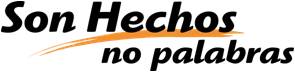 DATOS PERSONALESNOMBRE:SEXO:   H       M     EDAD:              AÑOS         CURP: LUGAR Y FECHA DE NACIMIENTO:DIRECCIÓN ACTUAL (Incluya el Municipio y código postal):TELÉFONO LOCAL:                                                   TELÉFONO CELULAR:CORREO ELECTRÓNICO:ESTADO CIVIL:   SOLT  CASD  DIVR   SEPR  UN. LIBR         OTRO:NOMBRE DEL TUTOR:                                                                                   PARENTESCO:DIRECCIÓN ACTUAL DEL TUTOR:SI PRACTICA ALGÚN DEPORTE, INDIQUE CUÁL:SI PADECE ALGUNA ENFERMEDAD, MENCIONELA:SI CUENTA CON SERVICIO MÉDICO, INDIQUE LA DEPENDENCIA Y EL NÚMERO:LENGUA EXTRANJERA QUE USTED HABLA:                                                        (          %)LENGUA MATERNA QUE USTED HABLA:                                                         (          %)LENGUA MATERNA QUE HABLA SU PADRE:	  MADRE:ASPECTOS SOCIOECONÓMICOSACTUALMENTE VIVE CON:PADRES         PAREJA       AMIGOS         FAMILARES          SOLOEN CASA:              PROPIA       RENTADA      ¿QUIEN VA A FINANCIAR SUS ESTUDIOS UNIVERSITARIOS?TUTOR     USTED MISMO              OTRO     NIVEL SOCIOECONÓMICO:     ALTO     MEDIO    BAJOSI TRABAJA, CONTESTE LO SIGUIENTE:EMPLEO ACTUAL:                      	HORARIO DE TRABAJO:EMPRESA:	ANTIGÜEDAD: INGRESO MENSUAL:	FUNCIONES QUE DESEMPEÑA:DATOS ACADÉMICOSCARRERA A LA QUE SE INSCRIBE:	 BACHILLERATO DE PROCEDENCIA (INDIQUE EL LUGAR):                                                                   PROMEDIO GENERAL DE CALIF.:LENGUA ORIGINARIA QUE LE GUSTARÍA APRENDER O DESARROLLAR HABILIDADES LINGUISTICAS EN EL TRANSCURSO DE SU CARRERA:¿CUENTA CON EL BENEFICIO DE ALGUNA BECA?  SI    NO   CUAL:HAGO CONSTAR QUE LA INFORMACIÓN QUE PROPORCIONÉ ES VERDADERA.NOMBRE Y FIRMA_________________________, CHIAPAS, A ____ DE ______ DE 2016                                            COMPROMISOS QUE ADQUIERENLOS ESTUDIANTES DE LA UNICH PARA SU PERMANENCIAParticipar de manera activa en el desarrollo del Modelo educativo intercultural que promueve nuestra Universidad. Respetar a las autoridades, profesores, personal administrativo, personal de apoyo y compañeros alumnos.Contribuir en mantener en buen estado las instalaciones y materiales propios de la Universidad.Cumplir con los horarios de clase establecidos por la Universidad. Cumplir con las tareas, trabajos y actividades propias de los procesos de enseñanza y aprendizaje.Sujetarse a la aplicación de las evaluaciones correspondientes para la acreditación de las asignaturas del Plan de estudios que cursa.Asistir de manera puntual y responsable a las actividades académicas que se realicen en comunidades, de acuerdo a lo establezca el programa educativo que cursa. Observar buena conducta y orden dentro de la Universidad.No fumar ni introducir alimentos a los edificios de la Universidad.No presentarse a las Universidad en estado de ebriedad o bajo los efectos de alguna droga.Reinscribirse en los periodos establecidos en el calendario escolar de la Universidad. Consultar los Reglamentos vigentes 	que norman los procesos de esta Universidad y que se encuentran disponibles en la página www.unich.edu.mx y acatarlos.CONSIDERACIONES IMPORTANTESDe acuerdo a la Normatividad vigente de la UNICH:Es requisito para la acreditación de tus asignaturas, asistir a por lo menos el 85% de las sesiones.Tienes dos oportunidades de examen extraordinario para acreditar una asignatura en el periodo de regularización. Cada examen, tiene un costo actual de $100.00 (Cien pesos 00/100 M.N.)Los talleres, laboratorios y seminarios, no tienen regularización en examen extraordinario, por lo que deberán recurar en el ciclo escolar siguiente.Es causa de baja temporal, presentar más de tres exámenes extraordinarios. En este caso, la baja procede automáticamente sin oportunidad de regularización inmediata. Los estudiantes podrán presentar en cada semestre escolar hasta el 50% de evaluaciones extraordinarias, este número no excederá por ningún motivo de diez en los primeros cinco semestres y de cinco más en los siguientes semestres de la carrera.MANIFIESTO HABER LEIDO LA PRESENTE Y ESTAR DE ACUERDO CON LO QUE CONTIENE.ATENTAMENTE__________________________NOMBRE Y FIRMA